Отчет об участии в городском конкурсе детского и юношеского творчества «Золотой микрофон».В Тюмени с 13 по 17 ноября 2017 года состоялся 19 городской конкурс детского и юношеского творчества «Золотой микрофон». Творческие состязания проходили по девяти номинациям в четырех возрастных категориях.  В каждый из дней участники представляли свое творчество в разных номинациях на различных площадках города.Учредителем городского конкурса детского и юношеского творчества «Золотой микрофон» является департамент культуры Администрации города Тюмени, организатор – муниципальное автономное учреждение культуры города Тюмени «Центр культуры и творчества «Тюмень». 13 ноября  на базе Дома культуры «Орфей» (70 лет октября,58 ) в 10.00 состоялось торжественное открытие конкурса «Золотой микрофон», где  участники представляли свои творческие номера в номинациях оригинальный жанр, среди которых художественное слово, театр миниатюр, пантомимы, пародии, театры малых форм.Наш детский сад на конкурсе представляли воспитанницы групп № 7, 9 – Леонова Виктория (6 лет) и   Ница Александра  (5 лет) в номинации «Художественное слово». Леонова Виктория эмоционально и артистично прочитала стихотворение «Веснушки». Ница Александра рассказала трогательное стихотворение Доры Хайкиной «Бабушка».Участники порадовали зрителей и жюри своим талантом. Для детей это был настоящий праздник.Гала-концерт городского конкурса детского и юношеского творчества «Золотой микрофон» состоялся в Доме культуры и творчества «Торфяник» 23 ноября в 18:00. В программе мероприятия награждение победителей конкурса и концертная программа. Ница Александра отмечена дипломом 2 степени, Леонова Виктория - дипломом участника.Мы искренне рады и желаем дальнейших творческих успехов нашим детям!!!!!Учителя – логопеды Моргунова С.А, Никитина А.Ю.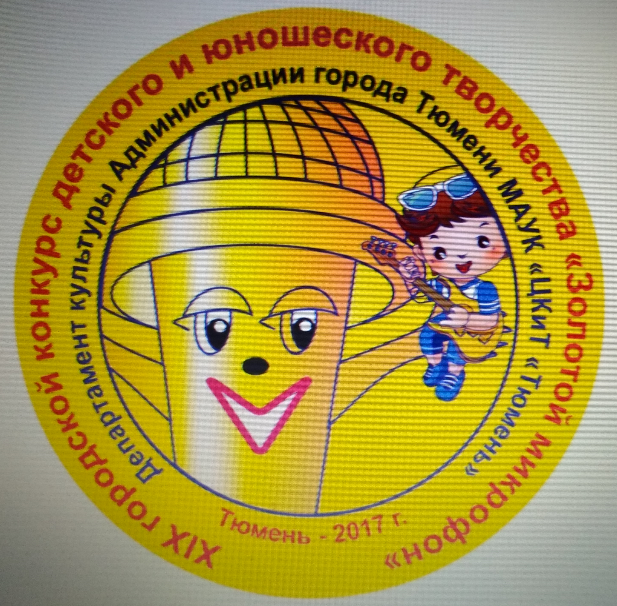 